МУНИЦИПАЛЬНОЕ   АВТОНОМНОЕ  ОБЩЕОБРАЗОВАТЕЛЬНОЕ  УЧРЕЖДЕНИЕ СРЕДНЯЯ  ОБЩЕОБРАЗОВАТЕЛЬНАЯ  ШКОЛА №17  ИМЕНИ  ЭДУАРДА  ЕСАЯНА МУНИЦИПАЛЬНОГО ОБРАЗОВАНИЯ ГОРОД-КУРОРТ ГЕЛЕНДЖИКУТВЕРЖДАЮДиректор МАОУ СОШ № 17им. Эдуарда Есаяна от 31.05.2023г.  № 200-О_________________Е.В.БатищеваПрограмма лагеря дневного пребывания «Олимп»                                                     на базе МАОУ СОШ № 17 им. Эдуарда Есаяна( первая смена)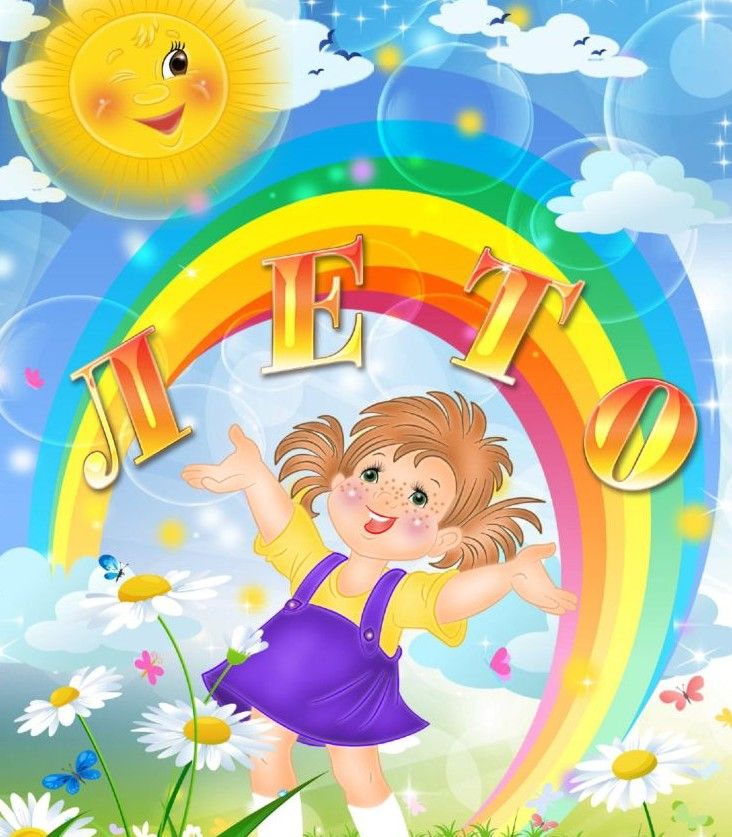 Содержание программы1. Паспорт программы         2. Программа «Странички истории»         1.  Визитная карточка лагеря        2.   Сроки, этапы реализации программы        3.   Пояснительная записка        4.  Актуальность темы        5.  Нормативно – правовое сопровождение         6. Особенности контингента детей        7. Концептуальные основы деятельности         8. Принципы реализации программы         9. Механизмы и условия  реализации программы         10.  Содержание деятельности и механизм реализации программы         11.Предполагаемые результаты реализации программы         12. Учебно-методическое оснащение программы         3. Приложения               1.Штатное расписание.               2. Список воспитанников.               3. План-сетка               4. План работы ЛДП               5. Режим дня.               6. График работы воспитателей.Паспорт программыВизитная карточка лагеряТип лагеря: летний пришкольный оздоровительный лагерь с дневным пребыванием детейПолное  название: летний пришкольный оздоровительный лагерь с дневным пребыванием детей «Алые паруса» профильная смена «Славим мы величие учителя».Модель  лагеря:     разновозрастное объединение   школьников.Кадры: начальник лагерявоспитателиПартнёры программы: детская сельская библиотека, ДК с.Архипо-ОсиповкаСроки, этапы реализации программы:Март – сентябрь 2023 года		Условия    участия    в    программе:    добровольность,  взаимопонимание, должностная субординация.Занятость учащихся в летнем оздоровительном лагере с дневным пребыванием детей «Олимп»- 1 смена – 132 чел.                                         Пояснительная запискаЛетние каникулы - самая лучшая и незабываемая пора для активного отдыха, оздоровления, развития творческих способностей и совершенствования возможностей ребенка, вовлечения его в новые социальные связи, удовлетворения индивидуальных интересов и потребностей.Целостное развитие личности возможно при гармоничном развитии духовного и физического здоровья, что даёт основу для социального здоровья, адаптации личности в обществе и формирования активной позиции. Именно в период детства и юности закладываются основы здоровья и личности человека, большая часть этого периода приходится на школьный возраст. Значит, на образование ложится ответственность не только за развитие и образование личности, но и за формирование культуры здоровья, здорового образа жизни, а в итоге – за формирование целостной личности с активным созидательным отношением к миру.Именно такие возможности для каждого ребенка открывают детские оздоровительные лагеря. Лагеря дневного пребывания – это идеальная площадка для личностного роста детей, расширенные возможности для их творческого развития, обогащения духовного мира и интеллекта, их социализация и профориентация.Исторически сложилось так, что любовь к Родине, патриотизм на все времена в Российском государстве были чертой национального характера. Но в силу последних перемен все более заметной стала утрата нашим обществом традиционного российского патриотического сознания. В связи с этим очевидна неотложность решения острейших проблем воспитания патриотизма в работе с детьми, как младшего школьного возраста, так и среднего.                             Актуальность темы  Нашей стране нужны активные деятели, творцы, которые смогут сами нести ответственность за свою жизнь, нужна гармонично развитая личность. Возможна ли она без здоровья, без знания своей истории? Как изменить ситуацию? Как научить подростка верить в идеалы, созидать, любить Родину, быть нравственным, быть сильным, здоровым и успешным? Самый благоприятный период для оздоровления и решения поставленных воспитательных задач - это лето.В основе программы – целенаправленный процесс, который представляет собой выстроенную систему занятий, дел, игр, экскурсий, объединенных общей идеей: формирование готовности детей и подростков к нравственно-ориентированным отношениям в обществе, к сохранению своего здоровья.Каждый ребенок в соответствии со своими желаниями, умениями, интересами, попадает в позицию, как организатора, так и участника, а то и автора какого-либо дела. Чтобы 21 день в лагере для детей прошли незабываемо, важно, чтобы они сами стали участниками общего творения.Воспитание патриота в условиях детского лагеря может выступать достаточно качественным средством усвоения, подрастающим поколением гражданских и нравственных норм. Безусловно, что такое воспитание основывается в первую очередь на изучении и привлечении непосредственно исторических аспектов.Нормативно – правовое сопровождениеДеятельность лагеря строится в соответствии с нормативно - правовыми документами:Конвенцией ООН о правах ребёнкаКонституцией РФЗаконом РФ «Об образовании»Постановлением Правительства Российской Федерации «Об обеспечении отдыха, оздоровления и занятости детей»Особенности контингента детейЛагерь формируется из числа учащихся школы в возрасте от 7 до 18 лет.Концептуальные основы деятельностиЦель программы:создание благоприятных условий для оздоровительного и познавательного досуга детей в летний период, направленного на воспитание гражданско-патриотических чувств по отношению к своей стране, семье, городу, школе.
Задачи:Воспитание гражданственности, патриотизма, уважения к правам, свободам и обязанностям человека;Воспитание нравственных чувств и этического сознания;Воспитание трудолюбия, творческого отношения к учению, труду, жизни;Формирование жизненных ценностей и развитие поведенческих навыков учащихся;Формирование здорового образа жизни;Воспитание ценностного отношения к природе, окружающей среде (экологическое воспитание);Воспитание ценностного отношения к прекрасному, формирование представлений об эстетических идеалах и ценностях (эстетическое воспитание);Формирование опыта и навыков для реализации собственных идей и проектов в социальной сфере;Формирование сплоченного деятельного коллектива.Принципы  реализации  программы:принцип  вариативности – право ребенка на выбор добровольного участия в деятельности лагеря; принцип либеральности – право детей развивать свои способности в согласии с природой их развития, а не вопреки ей; принцип успешности – право, гарантирующее возможность каждого ребенка на успех; принцип системности – право, гарантирующее воспитание, как на уровне лагеря, так и на уровне отряда; принцип самоуправляемости – право, обеспечивающее возможность ребенку реализовать свои социальные функции: гражданина, патриота и т.д.; принцип сотрудничества – право ребенка решать проблему «с двух сторон»  и взрослыми, и детьми; принцип комфортности – право развивать свои интересы и способности в максимально комфортных для развития личности условиях;   принцип адаптивности – право на обеспечение механизмами и способами вхождения ребенка в сложную обстановку нестабильного общества; принцип рекреативности – право ребенка на отдых, игру и развлечения.
младшие школьники, подростки.Содержание деятельности и механизм реализации программы.Основное содержание программыПрограмма представляет сочетание разнообразных инновационных и уже апробированных методик. Система воспитательных мероприятий предполагает включение детей в продуктивную деятельность по изучению исторической личности Александра Невского и осмыслению исторических событий, связанных с памятными юбилейными датами России в 2023 году.Образовательный блок
               Обучающие занятия дают участникам смены необходимый теоретический материал по изучению исторической личности Александра Невского и осмыслению исторических событий.Темы занятий объединены по следующим направлениям:
1. Школа юного историка:
            - изучение памятных исторических дат;
            - знакомство с личностью Александра Невского;
            - воспитание патриотизма;
2. Краевед:
            – изучение окружающей флоры и фауны;
            – изучение истории родного края;
            – экологическое воспитание.
3. Рождение Лидера:
           – искусство публичных выступлений – психологические основы, приемы и 
           – практика;
           – методика организации коллективно-творческих дел;
           – теория и практика работы в коллективе;
           – разнообразие детских общественных объединений и тенденции их развития.
4. Путь к общению:
          – культура общения – умение слушать и говорить, правила хорошего тона;
          – алгоритм действий для достижения социального успеха через эффективные                          средства общения;
5. Игра – дело серьезное:
          – методика проведения игр;
          – ведение мероприятий и конкурсов;
          – уроки развития речи.
Оздоровительно-досуговый блок
               Основополагающими идеями в работе с детьми в летнем лагере является сохранение и укрепление здоровья детей, поэтому в программу летнего лагеря «Странички истории» включены следующие мероприятия:
– утренняя гимнастика;
– организация здорового питания детей с использованием даров природы;
– постоянное пребывание на свежем воздухе;
– физический труд;
– организация спортивно-массовых мероприятий (командообразование, футбол, волейбол).
Общественно-полезная работа:
        В программу введены мероприятия, целью которых являются воспитание доброты и порядочности, нравственных качеств, воспитание в детях любви к Родине, умения понимать и ценить природу, уважать труд других людей. Это:
– уборка территории лагеря; 
–уход за клумбами школы;
Работа по созданию коллектива:
– открытие смены лагеря;
– формирование органов самоуправления;
– работа органа самоуправления лагеря;проведение командообразующих мероприятий;
– линейки;
       Психологическая работа
Для повышения воспитательного эффекта программы и развития коммуникативных 
способностей внутри отрядов проводятся:
– коммуникативные игры; 
– дискуссии.
Досуговые мероприятия:
– Игра «Угадай кто?»;
– Конкурс плакатов «Моя любимая историческая личность»;
– Конкурс патриотической песни;
– Игра - викторина «Россия –Родина моя!»;
– Игра-кроссворд по Истории России;
– Игры, используемые в неблагоприятных погодных условиях;
– Игра «Брейн-ринг»;Просмотр документального фильма «Ледовое побоище».Механизм реализации программыПрограмму реализуют: начальник лагеря и воспитатели отряда. Для того чтобы воспитательная работа давала нужный результат, необходим тесный контакт с воспитателями.Работа с воспитателями:Индивидуальная работа с воспитателями с целью проведения намеченных мероприятий.Методическая помощь воспитателям.Совместный анализ проведенных мероприятий с целью выявления положительных и отрицательных сторон.Учет пожеланий воспитателей по проведению мероприятий для детей.Этапы реализации программыПодготовительный (март - апрель):
         Этот этап характеризуется тем, что за 2 месяца до открытия пришкольного летнего оздоровительного лагеря начинается подготовка к летнему сезону.       Деятельностью этого этапа является: проведение совещаний при директоре и заместителе директора по воспитательной работе по подготовке школы к летнему сезону;  издание приказа по школе о проведении летней кампании; разработка программы деятельности пришкольного летнего оздоровительного лагеря с дневным пребыванием детей и подростков;подготовка методического материала для работников лагеря; составление необходимой документации для деятельности лагеря (план-сетка, положение, должностные обязанности, инструкции т. д.
 Организационный (1-2 день):оформление уголков отрядов;инструктаж детей по технике безопасности, открытие смены;встреча детей, формирование детских коллективов;запуск игровой модели;знакомство с законами, традициями, правилами жизнедеятельности лагеря;изучение патриотических установок и гражданской позиции;организация первичной диагностики уровня индивидуального здоровья.Основной (3-13 день):активизация деятельности детей;методическая работа с воспитателями;реализация основной идеи программы;проведение познавательных, развлекательных, спортивно-массовых мероприятий;ежедневное наблюдение за состоянием детей со стороны педагогов, медицинского работника.Заключительный (14-15 день):подведение итогов работы органов детского самоуправлениянаграждение наиболее активных участников сменызаключительный концерт «Ты меня не забывай!», закрытие сменывыпуск фотодневника лагеряитоговое анкетирование уровня удовлетворённости воспитанников летним отдыхомПостлагерный этапанализ анкетированияопределение результативности проведения сменыанализ предложений по дальнейшему развитию, внесённых детьми, родителями, педагогамисоставление итоговой документациикоррекция подпрограмм, разработка рекомендаций для педагогов и воспитателейопределение перспективных задач План мероприятий разделен на страницы истории, каждая страница соответствует своему направлению:1. Страница «Культурное наследие России», посвящена юбилейным вехам в развитии культуры, живописи, литературы:195 лет со дня рождения Михаила Евграфовича Салтыкова-Щедрина.190 лет со дня рождения Николая Семеновича Лескова.165 лет со дня рождения Михаила Александровича Врубеля2. Страница «История и политика», посвящена юбилейным датам в истории становления Государства, политическим событиям:800 лет со дня рождения князя и полководца Александра Ярославовича Невского;1005 лет со дня создания первого свода законов «Русская правда»;30 лет со дня провозглашения трехцветного бело-сине-красного флага государственным флагом России.3. Страница «Малая Родина» ,посвящена юбилейным датам в Краснодарском крае:210 лет со дня создания Кубанского Казачьего хора; 30 лет со дня реабилитации Кубанского Казачества.На весь период смены территория лагеря объявляется стратегическим объектом.Детям предлагается во время смены почувствовать свою значимость в реальной жизни, познакомиться с юбилейными  историческими  событиями нашей страны и села, школы. Каждый день историки-краеведы будут изучать страницы истории, узнавать новое и изведывать неизведанное, получая за это исторические артефакты (части  Юбилейного календаря). По окончанию экспедиции (смены) отряду предстоит сложить из полученных артефактов Юбилейный календарь с историческими событиями, который будет отправлен в Секретную службу исторических событий Российской Федерации «Странички истории».Наглядное оформление лагеряНазвание лагеря, эмблема.Стенд, отражающий жизнь лагеря:Рубрики:Режим дняНаш день«Поздравляем!» (итоги конкурсов, спортивных соревнований)Стенгазета «Ой, что у нас было!».
Необходимая материально – техническая база Спортивный зал; Школьная библиотека; Игровая площадка; Спортивная площадка; Кабинет информатики; Художественные средства, игры настольные; Хозяйственный инвентарь; Канцелярские принадлежности; Компьютер с выходом в интернет, принтер, ксерокс, мультимедийный проектор. 
Предполагаемые результаты реализации программыСохранение и укрепление здоровья детей;Приобретение новых знаний по истории своей страны, села, школы и семьи;Расширение кругозора учащихся, развитие их познавательных интересов;Развитие индивидуальных способностей детей, ориентация на развитие творческих способностей и воображения;Сплоченный детский коллектив, активизация позитивных межличностных отношений;Укрепление физического и психического здоровья детей и подростков;Разработка методических материалов.УЧЕБНО-МЕТОДИЧЕСКОЕ ОСНАЩЕНИЕ ПРОГРАММЫСписок литературы«Внеклассные мероприятия»Яровая О. Е., , М. «Вако»2005 г.Григоренко Ю.Н., Кострецова У.Ю., Кипарис-2: Учебное пособие по организации детского досуга в детских оздоровительных лагерях и школе. – М.: Педагогическое общество России, 2002.Адреева В. И., Щетинская А. И. Педагогика дополнительного образования: приоритет духовности, здоровья и творчества. – Казань – Оренбург, Центр инновационных технологий, 2001Байбородова Л. В. Воспитательная работа в детском загородном лагере. – Ярославль: Академия развития, 2003«Классный час играючи» Герасимова 2006 г.6.  Государственная символика России Ривина 2006 г.7.  «Калейдоскоп творческих дел для начальной школы»8.  Журнал «Педсовет»9.  Журнал «Начальная школа»10.  Журнал «Последний звонок»11.  Журнал «Педагогическое творчество»12.  Журнал «Читаем, учимся, играем»13.  Диск «Праздники в начальной школе»1Полное название программыПрограмма летнего лагеря «Олимп» с дневным пребыванием пребыванием детей «Странички истории»  (далее Программа)2Цель программыСоздание благоприятных условий для оздоровительного и познавательного досуга детей в летний период, направленного на воспитание гражданско-патриотических чувств по отношению к своей стране, семье, селу, школе.3Адресат проектной деятельности Лагерь формируется из числа учащихся льготных категорий (малообеспеченные и многодетные семьи) в возрасте от   7 до 18 лет (учащихся МАОУ СОШ № 17 им. Эдуарда Есаяна)4Сроки реализации программы05.06.2023г.– 26.06.2023 г.5Направление деятельности, направленность программыФизическое, духовное, гражданско-патриотическое развитие детей  средствами игры, познавательной и трудовой деятельности.6Краткое содержание программыПрограмма содержит: мероприятия, реализующие программу; ожидаемые результаты и условия реализации; приложения. Система воспитательных мероприятий предполагает включение детей в продуктивную деятельность по изучению исторической личности Александра Невского и осмыслению исторических событий, связанных с памятными юбилейными датами России в 2023 году.7Ожидаемый результатОжидаемые результаты- укрепление дружбы и сотрудничества между детьми разных   возрастов;- формирование навыков адекватного поведения в экстремальных ситуациях, приобретение жизненного опыта;- получение навыков индивидуальной и коллективнойисследовательской деятельности;- умение конструировать тематические игровые ситуации;- привитие отрицательного отношения к вредным привычкам;- формирование бережного отношения к природе, а также навыков природоохранной деятельности.- формирование позитивного отношения к культуре, истории и традициям своей малой Родины;- повышение духовной культуры детей и подростков, расширение знаний в области истории казачества, истории родного края и страны;8Название организацииАвторы программыМуниципальное автономное  общеобразовательное учреждение  средняя общеобразовательная школа                       № 17им. Эдуарда Есаяна  Начальник лагеря Васькова Т.А.9Почтовый адрес организации, авторов программы353485 Краснодарский  край,Геленджикский район, с. Архипо-Осиповка,ул. Красных партизан, д.210Ф.И.О. руководителя организацииБатищева Елена Вячеславовна – директор МАОУ СОШ № 17 им. Эдуарда Есаяна11Контактная информацияТел 8(86141) 60-5-5512Финансовое обеспечение проектаФинансирование за счет средств  краевого бюджета№ п/пЭтапы реализацииСрокиI этап   организационно – методическиймарт - апрель.II этап  реализация Программы5 июня – 26 июня 2023г.III этапитоговый  сентябрь№Категория воспитанниковКол-во учащихся1Из многодетных семей, малообеспеченных семей512Иные категории50